CARTA A MIS ALUMNOS/AS DE FRANCÉS    (LETTRE POUR MES ÉLÈVES DE FRANÇAIS)               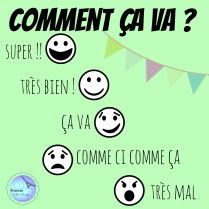 Salut mes élèves!  Ça va?Quién podría creer -hace unos días- que echaríamos de menos nuestro instituto, nuestros compañeros, nuestras aulas, etc. En fin, no vamos a ponernos tristes; hay que seguir adelante y saldremos de todo esto y ojalá podamos volver pronto a vernos.                                 En estos momentos, lo más importante es que vosotros/as y vuestras familias os encontréis todos bien.Mi intención no es agobiaros, pero sí que hagáis algo de esta materia, para poder ir avanzando, evaluaros y poner una calificación. Debéis repasar lo que ya habíamos estudiado en clase (esto es muy importante).Además de las tareas que he preparado para los distintos cursos, podéis entrar en los enlaces de internet que os doy; así cada uno/a podrá trabajar a su ritmo y podréis corregir los ejercicios online. Se aprende mucho, de verdad. Podéis preguntar dudas y todo lo que queráis; las tareas que se hacen en el cuaderno, no las tenéis que enviar (las veré a la vuelta). Las que se pueden realizar en el ordenador (normalmente las de completar o contestar preguntas-dependiendo de los diferentes cursos-), sí podéis enviarlas.También podéis entrar en las tareas de los cursos inferiores al vuestro para repasar y ahí tenéis enlaces para trabajar en internet.Mi correo: amalpicacastanon@educa.madrid.orgBON COURAGE!!!!!!                                                                                                                                   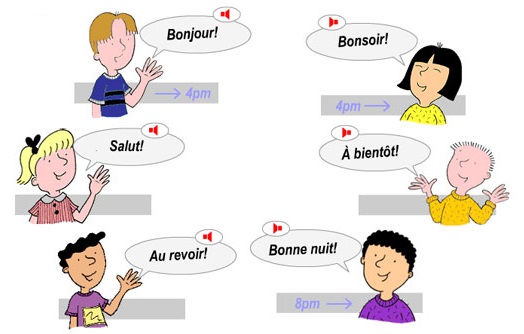 